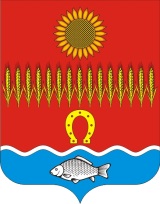 АДМИНИСТРАЦИЯ  СОВЕТИНСКОГО СЕЛЬСКОГО ПОСЕЛЕНИЯ                                                      Неклиновский район Ростовская область                                                               ПОСТАНОВЛЕНИЕ                                                              сл.Советка     13.05.    2020г.                	                                   № 22«Об инвентаризации бесхозяйных помещений являющимися объектами недвижимости на территории Советинского сельского поселения»»       В соответствии со ст.2.п.9 Устава муниципального образования «Советинское сельское поселение», постановлением Главы администрации Советинского сельского поселения №32 от 06.05.2009г. «О создании комиссии по инвентаризации бесхозных помещений являющимися объектами недвижимости на территории Советинского сельского поселения»:  1.В ходе инвентаризации были выявлены бесхозяйные объекты недвижимости находящиеся по адресу:с.Горская Порада, ул. Центральная,13.  2.Отделу экономики и финансов поселения (Белик И.А.) обеспечить финансирование расходов на изготовление технической и кадастровой документации.   3.Контроль за исполнением настоящего постановления оставляю за собой.Глава Администрации Советинского сельского поселения                                                                З.Д.Даливалов